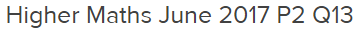 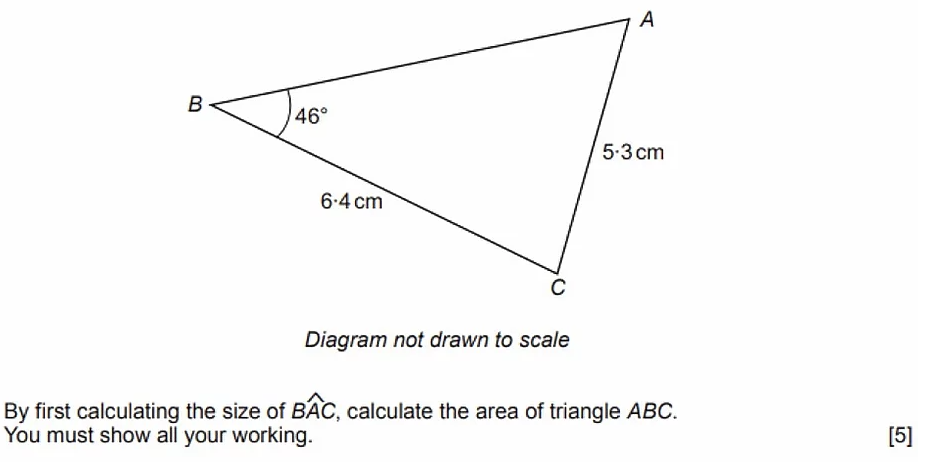 ___________________________________________________________________________________________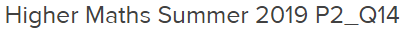 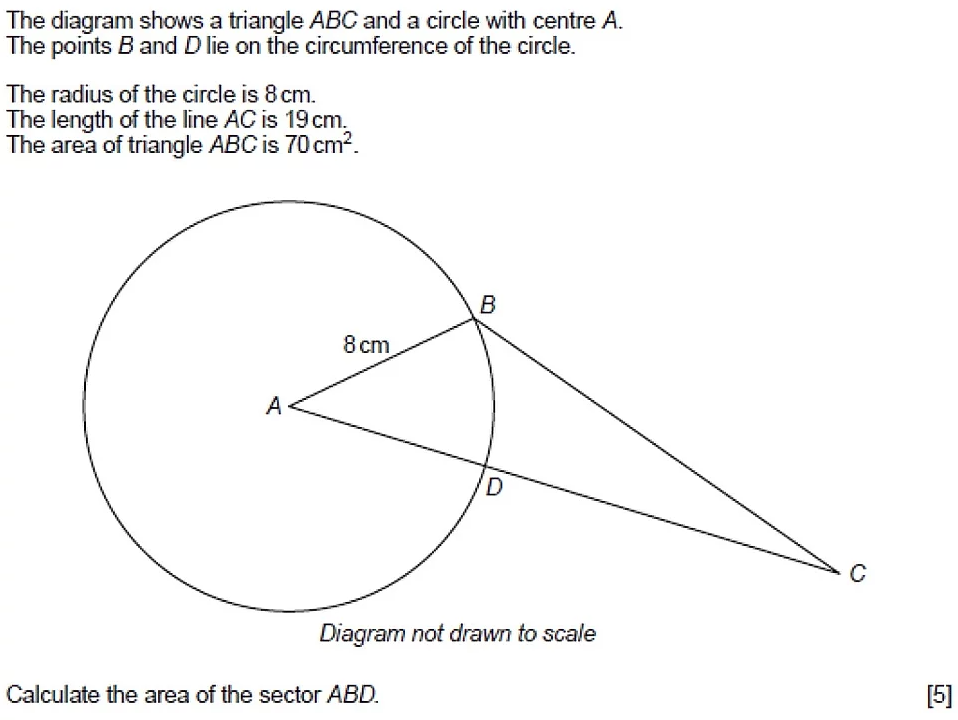 ________________________________________________________________________________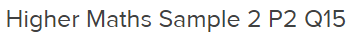 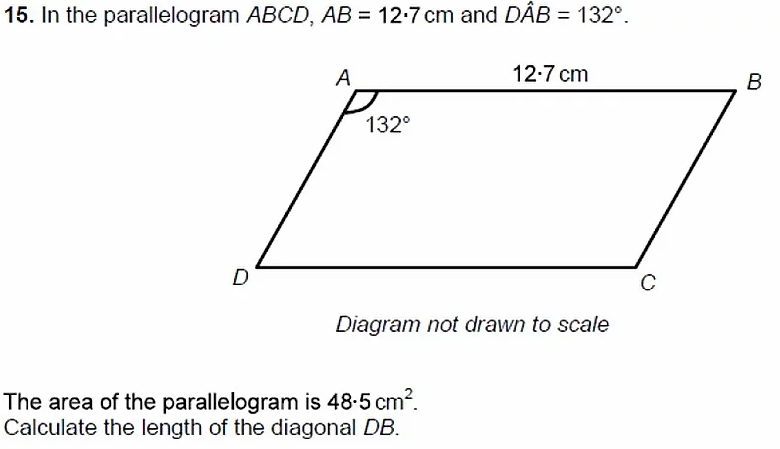 __________________________________________________________________________________________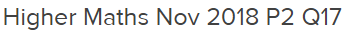 ________________________________________________________________________________________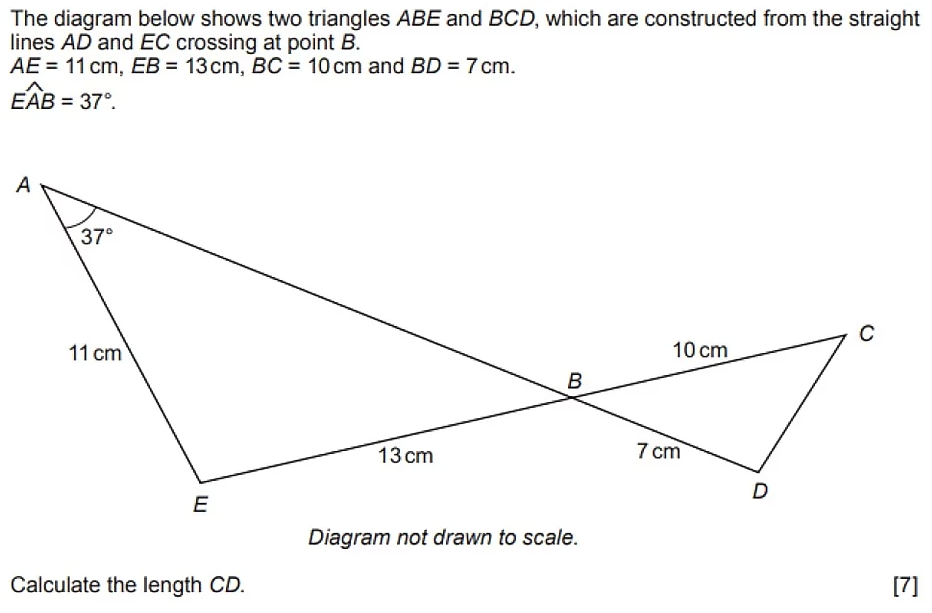 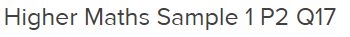 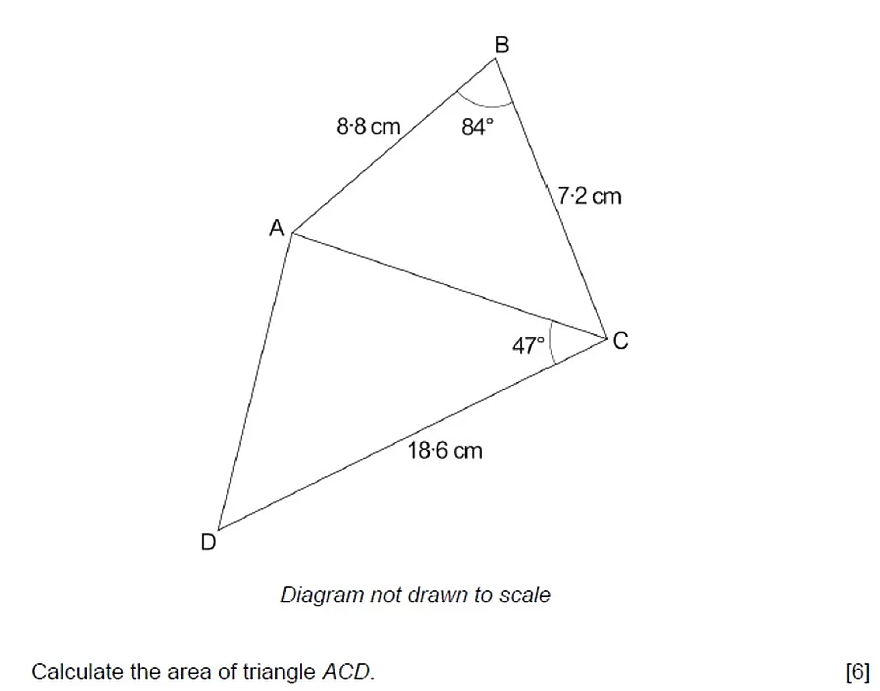 __________________________________________________________________________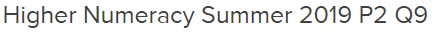 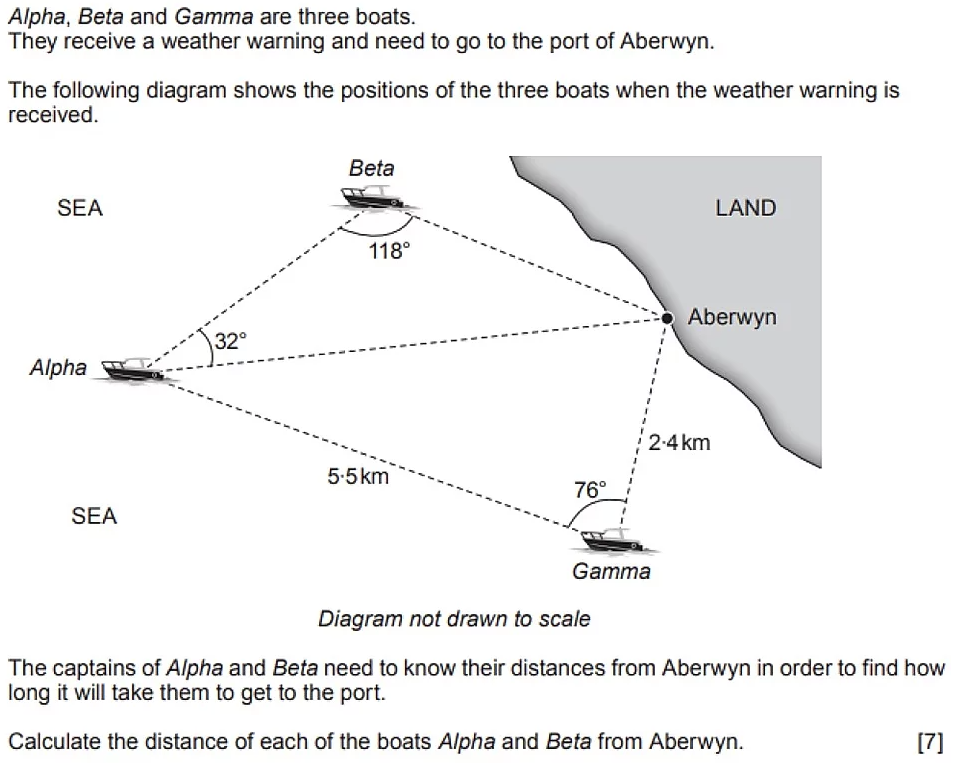 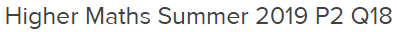 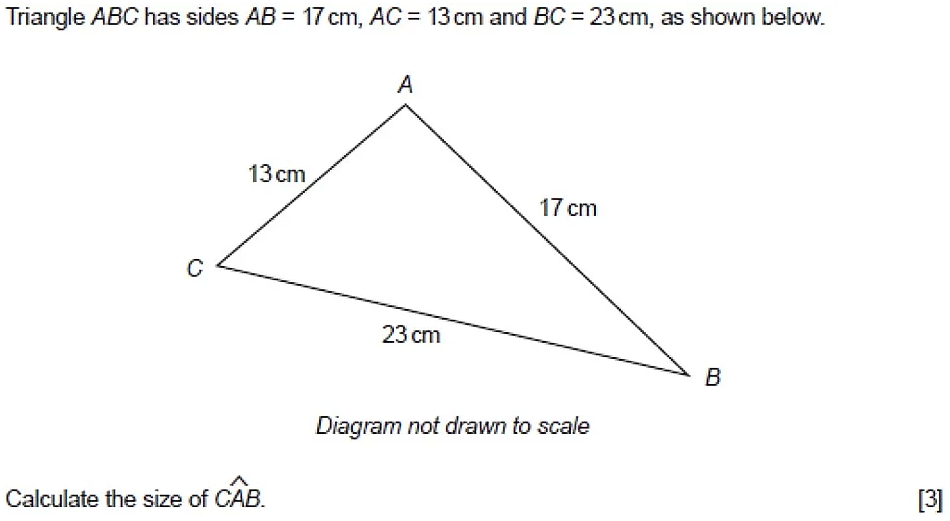 ____________________________________________________________________________